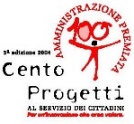 COMUNE DI BURGIO  (Libero Consorzio Comunale di Agrigento)c.a.p. 92010 – via Leone, 7SERVIZI DEMOGRAFICI – UFFICI ELETTORALITel. 0925/65018 – 0925/65019Pec:  comunediburgio@pec.itVoto domiciliare per elettori affetti da infermità che ne rendano impossibile l'allontanamento dall'abitazioneIL SINDACOin occasione delle Elezioni dei membri del Parlamento europeo spettanti all’Italia per le giornate di sabato e domenica 8 e 9 giugno 2024 INFORMAche l' art. 1 del Decreto Legge 3 gennaio 2006 n. 1, convertito, con modificazioni, dalla legge 27 gennaio 2006 n. 22, come modificato dalla legge 7 maggio 2009 n. 46, ha introdotto la possibilità del voto domiciliare per gli elettori affetti da gravi infermità che si trovano in condizioni di dipendenza continuativa e vitale da apparecchiature elettromedicali tali da impedirne l'allontanamento dall'abitazione in cui dimorano o per i quali l'allontanamento dall' abitazione in cui dimorano risulti impossibile anche con l'ausilio dei servizi previsti dall'art. 29 della legge 5 febbraio 1992 n. 104.L'elettore interessato deve far pervenire al Sindaco di questo Comune un'espressa dichiarazione attestante la propria volontà di esprimere il voto presso l'abitazione in cui dimora, in un periodo compreso fra il 40° e il 20° giorno antecedente la data di votazione, ossia tra il 30 aprile e il 20 maggio 2024. La domanda, in carta libera, deve riportare, oltre alla volontà di esprimere il voto a domicilio, l'indirizzo completo dell' abitazione in cui l'elettore dimora e, possibilmente, un recapito telefonico; alla suddetta istanza devono essere allegati i seguenti documenti: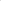 copia di un documento di identità in corso di validità; copia della tessera elettorale; 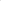 certificato medico, rilasciato dalla competente Azienda Sanitaria Locale, in data non anteriore al 450 giorno antecedente alla votazione, attestante l'esistenza delle condizioni di infermità di cui al comma 1 dell'art. 1 legge n. 46/2009, con prognosi di almeno sessanta giorni decorrenti dalla data di rilascio del certificato, ovvero delle condizioni di dipendenza continuativa e vitale da apparecchiature elettromedicali. Tale certificato medico potrà attestare anche I' eventuale necessità di assistenza da parte di un accompagnatore di fiducia per esprimere il voto (tale aggiunta non è necessaria per coloro che sulla tessera elettorale abbiano già fatto apporre l'annotazione permanente del voto assistito).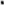                                                                                                                       IL SINDACO                                                                                                                       F.TO Ing.  V. Galifi